OPENBARE ZITTINGKENNISNEMING GELDIGVERKLARING GEMEENTERAADSVERKIEZINGENDe gemeenteraad neemt akte van de geldigverklaring van de resultaten van de gemeenteraadsverkiezingen van 14 oktober 2018 door de Raad voor Verkiezingsbetwistingen.MEDEDELING BENOEMING EN EEDAFLEGGING BURGEMEESTERDe gemeenteraad neemt akte van: het besluit van de Vlaamse Regering van 17 december 2018 waarbij Brent Meuleman werd benoemd tot burgemeester van de gemeente Zelzate;het voor eensluidend verklaard afschrift van eedaflegging in hoedanigheid van burgemeester, welke eed werd afgelegd op 16 januari 2019 in handen van waarnemend provinciegouverneur Didier Detollenaere.INSTALLATIE GEMEENTERAADSLEDEN: AFSTAND VAN MANDAAT, ONDERZOEK GELOOFSBRIEVEN EN EEDAFLEGGINGDe gemeenteraad neemt akte van:het ontbreken van afstanden van mandaat;de afwezigheid met kennisgeving van Kurt Van Weynsberghe;het gegeven dat er geen raadsleden verhinderd zijn;de eedaflegging van:Martin Acke Geert Asman Frank Bruggeman Filip Bruggheman Matthias Cassier Gino D'Haene Guy D'Haeseleer Jan De Beule Debbie De Vleesschauwer Steven De Vuyst Isabel Dellaert Vincent Dierickx Dirk Goemaere Rik Laureys Marleen Maenhout Brent Meuleman Karl Segers Kristof Stevelinck Kevin Uytterhaegher Karel Van Bever Lucien Van de Velde Luc Van Waesberghe	De gemeenteraad keurt de geloofsbrieven goed van:Martin Acke Geert Asman Frank Bruggeman Filip Bruggheman Matthias Cassier Gino D'Haene Guy D'Haeseleer Jan De Beule Debbie De Vleesschauwer Steven De Vuyst Isabel Dellaert Vincent Dierickx Dirk Goemaere Rik Laureys Marleen Maenhout Brent MeulemanKarl Segers Kristof Stevelinck Kevin Uytterhaegher Karel Van Bever Lucien Van de Velde Luc Van WaesbergheBEPALEN VAN DE RANGORDE VAN DE RAADSLEDENDe gemeenteraad stelt de rangorde als volgt vast:Martin Acke Dirk Goemaere Luc Van Waesberghe Frank Bruggeman Geert Asman Kristof Stevelinck Marleen Maenhout Karl Segers Jan De Beule Rik Laureys Brent Meuleman Isabel Dellaert Steven De Vuyst Gino D'Haene Karel Van Bever Lucien Van de Velde Kevin Uytterhaegher Matthias Cassier Vincent Dierickx Debbie De Vleesschauwer Filip Bruggheman Guy D'HaeseleerVERKIEZING VAN DE VOORZITTER VAN DE GEMEENTERAADDe voorgedragen kandidaat-voorzitter, Dirk Goemaere, wordt verkozen verklaard als voorzitter van de gemeenteraad met ingang van 17 januari 2019 tot 31 december 2021. Vanaf 1 januari 2019 zal Lucien Van de Velde het mandaat van voorzitter van de gemeenteraad opnemen.FRACTIEVORMINGGemeenteraadsleden die op eenzelfde lijst verkozen zijn, vormen in principe één fractie;Geen enkele lijst diende een akte van fractievorming in;Er zijn geen lijsten die zich onderling hebben verenigd om één fractie te vormen;​	De fracties worden als volgt vastgesteld:N-VAMartin Acke PVDAGeert Asman Debbie De Vleesschauwer Steven De Vuyst Dirk Goemaere Karl Segers Karel Van BeverSP.AMatthias Cassier Gino D'Haene Isabel Dellaert Brent Meuleman Kevin Uytterhaegher Lucien Van de Velde Luc Van WaesbergheVLAAMS BELANG Guy D’Haeseleer VLD-SDFrank Bruggeman Filip Bruggheman Jan De Beule Vincent Dierickx Marleen Maenhout Kristof StevelinckZELZATE POSITIEFRik Laureys VERKIEZING VAN DE SCHEPENEN EN EEDAFLEGGINGVolgende voorgedragen kandidaat-schepenen worden verkozen verklaard in de rangorde van de gezamenlijke akte van voordracht van de kandidaat-schepenen en er wordt akte genomen van hun eedaflegging:Eerste schepen: Geert AsmanTweede schepen: Isabel DellaertDerde schepen: Luc Van Waesberghe Vierde schepen: Steven De Vuyst Hoogachtend De algemeen directeur, 				de voorzitter van de gemeenteraad,Guy VERBUYST						Dirk GOEMAERE Provincie OOST-VLAANDERENGemeente Zelzate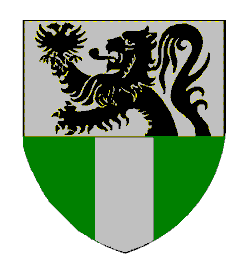 

LIJST GEMEENTERAADSBESLISSINGEN

D.D. 17 JANUARI 2019